ΘΕΜΑ: Πρόσκληση συμμετοχής στο 5ο Μαθητικό Περιβαλλοντικό Συνέδριο με θέμα «Δρω για την πόλη μου!» Αγαπητοί φίλοι και συνεργάτες μας στο Εθνικό Θεματικό Δίκτυο «Βιώσιμη πόλη: Η πόλη ως πεδίο εκπαίδευσης για την αειφορία».Κατ’ αρχάς θέλουμε να σας ευχαριστήσουμε για τη συνεργασία που έχουμε επιτύχει ως τώρα στο πλαίσιο του Δικτύου και να σας ενημερώσουμε ότι το 5ο Μαθητικό Περιβαλλοντικό Συνέδριο που οργανώνουμε ως επιστέγασμα των προσπαθειών όλων μας για πέμπτη συνεχή χρονιά, φέτος θα πραγματοποιηθεί την Παρασκευή 28 Απριλίου 2017, στο Δημαρχείο Θεσσαλονίκης. Το Μαθητικό Συνέδριο του Δικτύου μας διοργανώνεται σε συνεργασία με τις Διευθύνσεις Πρωτοβάθμιας και Δευτεροβάθμιας Εκπαίδευσης Ανατολικής και Δυτικής  Θεσσαλονίκης και τον Δήμο Θεσσαλονίκης, με στόχο την γνωστοποίηση και προώθηση των προτεραιοτήτων που θέτουν οι μαθητές/τριες για την πόλη τους. Σε αυτό το πλαίσιο σας ενημερώνουμε για την δομή του συνεδρίου ώστε να προχωρήσετε στο σχεδιασμό της συμμετοχής σας. Το λεπτομερές πρόγραμμα του Μαθητικού Συνεδρίου και οδηγίες για την αρτιότερη διεξαγωγή του θα σας σταλεί στο τέλος Μαρτίου μετά την παραλαβή των αιτήσεων συμμετοχής. Προκαταρκτικό πρόγραμμα:8.30 - 8.45: Προσέλευση μαθητικών ομάδων.Α’ Μέρος: 9.00 - 10.30: Αίθουσα «Μανώλης Αναγνωστάκης» - Στρογγυλά τραπέζια: Μαθητές Γυμνασίων και Λυκείων από διαφορετικές πόλεις ή γειτονιές της ίδιας πόλης, μαζί με τους εκπαιδευτικούς τους και εκπροσώπους της Δημοτικής Αρχής, συζητούν σε μικρές ομάδες για ζητήματα που τους αφορούν στη πόλη τους, ανταλλάσουν απόψεις, ιδέες, συνεργάζονται, προτείνουν και σχεδιάζουν δράσεις που εμφορούνται από την αντίληψη του ενεργού πολίτη.Οι μαθητές/τριες μπορούν να προτείνουν οι ίδιοι θέματα προς συζήτηση και σχεδιασμό δράσεων για να συμπεριληφθούν σε αυτό το μέρος του συνεδρίου. Για τον σκοπό αυτό μπορείτε να οργανώσετε μια συζήτηση μαζί τους και να καταγράψετε τις προτάσεις τους στο σχετικό πεδίο στην ηλεκτρονική φόρμα συμμετοχής.Κάθε σχολική ομάδα που συμμετέχει στο δίκτυο, πρέπει να ορίσει με εσωτερικές δημοκρατικές διαδικασίες, 5 - 10 μαθητές/τριες ως εκπροσώπους για τη συμμετοχή της στα στρογγυλά τραπέζια. Στην περίπτωση που η μαθητική ομάδα που θα προσέλθει στο Δημαρχείο αποτελείται από περισσότερα άτομα, οι επιπλέον μαθητές/τριες  θα συμμετάσχουν σε δημιουργικά εργαστήρια που θα γίνονται στον αύλειο χώρο του Δημαρχείου.  Ο τελικός αριθμός μαθητών που θα μπορούν να συμμετέχουν στο συνέδριο από κάθε ομάδα θα  διαμορφωθεί ανάλογα με τις αιτήσεις συμμετοχής που θα δεχθεί το ΚΠΕ.Α΄ Μέρος: 9.00 – 10.30: Αύλειος χώρος του ΔημαρχείουΥλοποίηση δημιουργικών εργαστηρίων με τους μαθητές10.30 - 11.00: ΔιάλειμμαΒ΄ Μέρος: 11.00 - 12.30: Αίθουσα του Δημοτικού Συμβουλίου Θεσσαλονίκης. Συμμετέχουν   όλοι οι μαθητές/τριες της Δευτεροβάθμιας Εκπαίδευσης.  Χαιρετισμοί Παρουσιάσεις: - δράσεων και αποτελεσμάτων του δικτύου μέσα από τα 5 χρόνια της πορείας του - των αποτελεσμάτων του εργαστηρίου που προηγήθηκε Συζήτηση 12.30 - 13.00: Στον αύλειο χώρο του ΔημαρχείουΑνακοινώσεις αποτελεσμάτων και απονομές αναμνηστικών διπλωμάτων. 13.00 - 13.30: Συμμετοχή σε κοινό δρώμενο στον εξωτερικό χώρο του Δημαρχείου.13.30: Λήξη και αποχώρηση.Προαιρετικά μπορείτε να αναρτήσετε στον χώρο που θα υποδειχθεί κατά την άφιξή σας, poster (προτεινόμενων διαστάσεων 100Χ140cm) με το όνομα του σχολείου, δημιουργίες των μαθητών/τριών, εικόνες από την ετήσια πορεία του προγράμματος και των δράσεών σας και αντίστοιχα ενημερωτικά κείμενα. Παρακαλούμε να δηλώσετε τη συμμετοχή σας στο Συνέδριο ηλεκτρονικά στο σύνδεσμο https://tinyurl.com/kpesynedrio5 μέχρι τις 16/3/2016. Το συνέδριο θα προσκληθούν να παρακολουθήσουν και να συμμετέχουν εκπρόσωποι της εκπαιδευτικής κοινότητας, της τοπικής αυτοδιοίκησης, φορέων της πόλης και ΜΜΕ.Περιμένουμε με χαρά τη συνάντησή μας και είμαστε στη διάθεσή σας για οποιαδήποτε διευκρίνιση. Με εκτίμηση,Για την παιδαγωγική ομάδα του ΚΠΕ,Χρυσούλα Αθανασίου, Υπεύθυνη 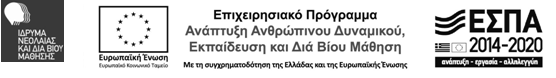 Α. Σχολικές μονάδες Δευτεροβάθμιας Εκπαίδευσης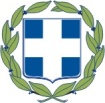 ΕΛΛΗΝΙΚΗ ΔΗΜΟΚΡΑΤΙΑΥΠΟΥΡΓΕΙΟ ΠΑΙΔΕΙΑΣ ΕΡΕΥΝΑΣ ΚΑΙ ΘΡΗΣΚΕΥΜΑΤΩΝΠΕΡΙΦΕΡΕΙΑΚΗ Δ/ΝΣΗΑ/ΘΜΙΑΣ & Β/ΘΜΙΑΣ ΕΚΠ/ΣΗΣΚΕΝΤΡΙΚΗΣ ΜΑΚΕΔΟΝΙΑΣ-----ΚΕΝΤΡΟ ΠΕΡΙΒΑΛΛΟΝΤΙΚΗΣ ΕΚΠΑΙΔΕΥΣΗΣ ΕΛΕΥΘΕΡΙΟΥ ΚΟΡΔΕΛΙΟΥ & ΒΕΡΤΙΣΚΟΥΕΛΛΗΝΙΚΗ ΔΗΜΟΚΡΑΤΙΑΥΠΟΥΡΓΕΙΟ ΠΑΙΔΕΙΑΣ ΕΡΕΥΝΑΣ ΚΑΙ ΘΡΗΣΚΕΥΜΑΤΩΝΠΕΡΙΦΕΡΕΙΑΚΗ Δ/ΝΣΗΑ/ΘΜΙΑΣ & Β/ΘΜΙΑΣ ΕΚΠ/ΣΗΣΚΕΝΤΡΙΚΗΣ ΜΑΚΕΔΟΝΙΑΣ-----ΚΕΝΤΡΟ ΠΕΡΙΒΑΛΛΟΝΤΙΚΗΣ ΕΚΠΑΙΔΕΥΣΗΣ ΕΛΕΥΘΕΡΙΟΥ ΚΟΡΔΕΛΙΟΥ & ΒΕΡΤΙΣΚΟΥ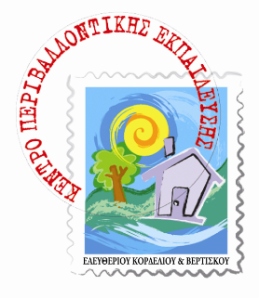 Θεσσαλονίκη  8/3/2017Αριθμ. Πρωτ.: 20Θεσσαλονίκη  8/3/2017Αριθμ. Πρωτ.: 20ΕΛΛΗΝΙΚΗ ΔΗΜΟΚΡΑΤΙΑΥΠΟΥΡΓΕΙΟ ΠΑΙΔΕΙΑΣ ΕΡΕΥΝΑΣ ΚΑΙ ΘΡΗΣΚΕΥΜΑΤΩΝΠΕΡΙΦΕΡΕΙΑΚΗ Δ/ΝΣΗΑ/ΘΜΙΑΣ & Β/ΘΜΙΑΣ ΕΚΠ/ΣΗΣΚΕΝΤΡΙΚΗΣ ΜΑΚΕΔΟΝΙΑΣ-----ΚΕΝΤΡΟ ΠΕΡΙΒΑΛΛΟΝΤΙΚΗΣ ΕΚΠΑΙΔΕΥΣΗΣ ΕΛΕΥΘΕΡΙΟΥ ΚΟΡΔΕΛΙΟΥ & ΒΕΡΤΙΣΚΟΥΕΛΛΗΝΙΚΗ ΔΗΜΟΚΡΑΤΙΑΥΠΟΥΡΓΕΙΟ ΠΑΙΔΕΙΑΣ ΕΡΕΥΝΑΣ ΚΑΙ ΘΡΗΣΚΕΥΜΑΤΩΝΠΕΡΙΦΕΡΕΙΑΚΗ Δ/ΝΣΗΑ/ΘΜΙΑΣ & Β/ΘΜΙΑΣ ΕΚΠ/ΣΗΣΚΕΝΤΡΙΚΗΣ ΜΑΚΕΔΟΝΙΑΣ-----ΚΕΝΤΡΟ ΠΕΡΙΒΑΛΛΟΝΤΙΚΗΣ ΕΚΠΑΙΔΕΥΣΗΣ ΕΛΕΥΘΕΡΙΟΥ ΚΟΡΔΕΛΙΟΥ & ΒΕΡΤΙΣΚΟΥΠρος:Κοιν.:Σχολικές μονάδες  Δευτεροβάθμιας Εκπαίδευσης, Μέλη του ΕΘΔ «Βιώσιμη πόλη» (βλ. Πίνακα αποδεκτών)δια των υπευθύνων Περιβαλλοντικής Εκπαίδευσης ή Σχολικών Δραστηριοτήτων - Περιφερειακή Δ/νση Π & ΔΕ Κ. Μακεδονίας- Δήμος Θεσσαλονίκης, Τμήμα Περιβαλλοντικών δράσεωνΠληροφορίες :Γ. ΥφαντήςΠρος:Κοιν.:Σχολικές μονάδες  Δευτεροβάθμιας Εκπαίδευσης, Μέλη του ΕΘΔ «Βιώσιμη πόλη» (βλ. Πίνακα αποδεκτών)δια των υπευθύνων Περιβαλλοντικής Εκπαίδευσης ή Σχολικών Δραστηριοτήτων - Περιφερειακή Δ/νση Π & ΔΕ Κ. Μακεδονίας- Δήμος Θεσσαλονίκης, Τμήμα Περιβαλλοντικών δράσεωνΤηλ. - Fax :2310707150, 2310757130Προς:Κοιν.:Σχολικές μονάδες  Δευτεροβάθμιας Εκπαίδευσης, Μέλη του ΕΘΔ «Βιώσιμη πόλη» (βλ. Πίνακα αποδεκτών)δια των υπευθύνων Περιβαλλοντικής Εκπαίδευσης ή Σχολικών Δραστηριοτήτων - Περιφερειακή Δ/νση Π & ΔΕ Κ. Μακεδονίας- Δήμος Θεσσαλονίκης, Τμήμα Περιβαλλοντικών δράσεωνΔιεύθυνση ΕκπαίδευσηςΣχολική μονάδαΔΕ Αθήνας Γ'2ο Γυμνάσιο ΧαϊδαρίουΔΕ Αττικής Ανατολικής Νέα Γενιά ΖηρίδηΔΕ Αττικής  Δυτικής 1ο ΕΠΑΛ ΑσπροπύργουΔΕ Ανατολικής Θεσσαλονίκης1o Πειραματικό ΓΕΛ Θεσ/νίκης ΔΕ Ανατολικής Θεσσαλονίκης1ο ΓΕΛ ΘέρμηςΔΕ Ανατολικής Θεσσαλονίκης1ο ΕΠΑΛ ΘεσσαλονίκηςΔΕ Ανατολικής Θεσσαλονίκης1ο ΕΠΑΛ ΚαλαμαριάςΔΕ Ανατολικής Θεσσαλονίκης2ο Πειραματικό Γυμνάσιο ΘεσσαλονίκηςΔΕ Ανατολικής Θεσσαλονίκης4ο Γυμνάσιο ΤούμπαςΔΕ Ανατολικής Θεσσαλονίκης7ο ΓΕΛ ΘεσσαλονίκηςΔΕ Ανατολικής Θεσσαλονίκης7ο ΕΠΑΛ ΘεσσαλονίκηςΔΕ Ανατολικής Θεσσαλονίκης8o Γυμνάσιο ΚαλαμαριάςΔΕ Ανατολικής Θεσσαλονίκης15ο ΓΕΛ ΘεσσαλονίκηςΔΕ Ανατολικής Θεσσαλονίκης31ο ΓΕΛ ΘεσσαλονίκηςΔΕ Ανατολικής Θεσσαλονίκης31ο Γυμνάσιο ΘεσσαλονίκηςΔΕ Ανατολικής ΘεσσαλονίκηςΑμερικάνικο Κολλέγιο ΑνατόλιαΔΕ Βοιωτίας2ο Γυμνάσιο Θήβας ΔΕ Δράμας3o Γυμνάσιο ΔράμαςΔΕ Δυτικής Θεσσαλονίκης1o Γυμνάσιο ΠολίχνηςΔΕ Δυτικής Θεσσαλονίκης1o ΕΠΑΛ ΛαγκαδάΔΕ Δυτικής Θεσσαλονίκης1ο ΓΕΛ ΩραιοκάστρουΔΕ Δυτικής Θεσσαλονίκης1ο Γυμνάσιο ΣυκεώνΔΕ Δυτικής Θεσσαλονίκης1ο ΕΠΑΛ Ελευθερίου ΚορδελιούΔΕ Δυτικής Θεσσαλονίκης2ο ΓΕΛ ΠολίχνηςΔΕ Δυτικής Θεσσαλονίκης2ο ΓΕΛ ΠολίχνηςΔΕ Δυτικής Θεσσαλονίκης2ο Γυμνάσιο ΣυκεώνΔΕ Δυτικής Θεσσαλονίκης3ο ΓΕΛ ΕχεδώρουΔΕ Δυτικής ΘεσσαλονίκηςΓΕΛ Διαπολιτισμικής Εκπαίδευσης ΕυόσμουΔΕ Δυτικής ΘεσσαλονίκηςΚαλλιτεχνικό Γ/σιο- Λ.Τ. ΑμπελοκήπωνΔΕ Έβρου2ο ΓΕΛ Ν. ΟρεστιάδαςΔΕ Έβρου3o ΓΕΛ ΑλεξανδρούποληςΔΕ Έβρου3ο Γυμνάσιο ΑλεξανδρούποληςΔΕ Έβρου4o ΓEΛ ΑλεξανδρούποληςΔΕ Ημαθίας3ο Γυμνάσιο ΝάουσαςΔΕ ΗρακλείουΕκπαιδευτήριο "ΤΟ ΠΑΓΚΡΗΤΙΟΝ"ΔΕ Ιωαννίνων9ο ΓΕΛ Καρδαμιτσίων ΙωαννίνωνΔΕ ΙωαννίνωνΓΕΛ Ζωσιμαίας Σχολής ΙωαννίνωνΔΕ Κιλκίς2ο Γυμνάσιο ΚιλκίςΔΕ Κοζάνης5ο Γυμνάσιο ΚοζάνηςΔΕ Λάρισας2ο Γυμνάσιο ΛάρισαςΔΕ Λάρισας6ο ΓΕΛ ΛάρισαςΔΕ ΛέσβουΕσπερινό Γυμνάσιο με ΛΤ ΜύριναςΔΕ Μαγνησίας7ο Γυμνάσιο ΒόλουΔΕ Πέλλας1ο ΕΠΑΛ ΑριδαίαςΔΕ Ροδόπης2ο ΕΠΑΛ ΚομοτηνήςΔΕ Τρικάλων2ο ΓΕΛ ΤρικάλωνΔΕ ΦθιώτιδαςΓυμνάσιο Μαλεσίνας